 O B E C         R U S K Á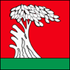 OBECNÝ   ÚRAD č.61,  076 77 Ruská        č.tel/fax: 056/638 00 38,  e-mail: obec.ruska61@gmail.commobil +421911 787 003Voľby do orgánov samosprávy obci 2018Zapisovateľ miestnej volebnej komisie: Denisa Gilányiová	Obecný úrad Ruská	056/6380038	 obec.ruska61@gmail.comAdresa doručenie oznámenia o delegovaní člena a náhradníka do miestnej volebnej komisie a okrskovej volebnej komisie:Obecný úrad Ruská, Ruská 61mail:  obec.ruska61@gmail.comTieto informácie nájdete aj na webovej stránke obce Ruská:www.ruska.skErika Lakatošová					 	      starostka obce